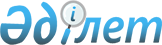 О внесении изменений в решение Хромтауского районного маслихата от 25 апреля 2016 года № 17 "О повышении базовых ставок земельного налога и ставок единого земельного налога на не используемые земли сельскохозяйственного назначения по Хромтаускому району"
					
			Утративший силу
			
			
		
					Решение Хромтауского районного маслихата Актюбинской области от 26 ноября 2019 года № 382. Зарегистрировано Департаментом юстиции Актюбинской области 4 декабря 2019 года № 6512. Утратило силу решением Хромтауского районного маслихата Актюбинской области от 5 ноября 2021 года № 120
      Сноска. Утратило силу решением Хромтауского районного маслихата Актюбинской области от 05.11.2021 № 120 (вводится в действие с 01.01.2022).
      В соответствии со статьей 6 Закона Республики Казахстан от 23 января 2001 года "О местном государственном управлении и самоуправлении в Республике Казахстан" и пунктом 2 статьи 50 Закона Республики Казахстан от 6 апреля 2016 года "О правовых актах", Хромтауский районный маслихат РЕШИЛ:
      1. Внести в решение Хромтауского районного маслихата от 25 апреля 2016 года № 17 "О повышении базовых ставок земельного налога и ставок единого земельного налога на не используемые земли сельскохозяйственного назначения по Хромтаускому району" (зарегистрированное в Реестре государственной регистрации нормативных правовых актов № 4925, опубликованное 18 мая 2016 года в районной газете "Хромтау") следующие изменения:
      заголовок вышеуказанного решения изложить в следующей новой редакции:
      "О повышении базовых ставок земельного налога на не используемые земли сельскохозяйственного назначения в Хромтауском районе";
      в преамбуле слова ", пунктом 3 статьи 704" исключить;
      пункт 1 изложить в следующей новой редакции:
      "Повысить в Хромтауском районе базовые ставки земельного налога на земли сельскохозяйственного назначения, не используемые в соответствии с земельным законодательством Республики Казахстан, в десять раз."
      2. Государственному учреждению "Аппарат Хромтауского районного маслихата" в установленном законодательством порядке обеспечить:
      1) государственную регистрацию настоящего решения в Департаменте юстиции Актюбинской области;
      2) размещение настоящего решения на интернет-ресурсе Хромтауского районного маслихата после его официального опубликования.
      3. Настоящее решение вводится в действие с 1 января 2020 года.
					© 2012. РГП на ПХВ «Институт законодательства и правовой информации Республики Казахстан» Министерства юстиции Республики Казахстан
				
      Председатель сессии Хромтауского районного маслихата 

Е. Избастин

      Секретарь Хромтауского районного маслихата 

Д. Мулдашев
